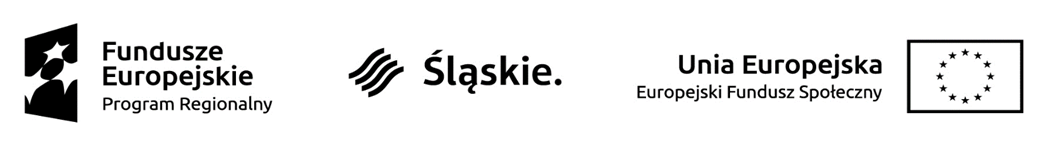 MIESIĘCZNY HARMONOGRAM FORM WSPARCIA MARZEC Nazwa Beneficjenta: Regionalna Fundacja Pomocy NiewidomymNazwa Beneficjenta: Regionalna Fundacja Pomocy NiewidomymNazwa Beneficjenta: Regionalna Fundacja Pomocy NiewidomymNazwa Beneficjenta: Regionalna Fundacja Pomocy NiewidomymNazwa Beneficjenta: Regionalna Fundacja Pomocy NiewidomymNazwa Beneficjenta: Regionalna Fundacja Pomocy NiewidomymNr projektu: WND-RPSL.11.01.03-24-004E/17Nr projektu: WND-RPSL.11.01.03-24-004E/17Nr projektu: WND-RPSL.11.01.03-24-004E/17Tytuł projektu: „W naszym ogrodzie - rozwój i integracja dzieci przedszkolnych w gminie Zbrosławice”Tytuł projektu: „W naszym ogrodzie - rozwój i integracja dzieci przedszkolnych w gminie Zbrosławice”Tytuł projektu: „W naszym ogrodzie - rozwój i integracja dzieci przedszkolnych w gminie Zbrosławice”  LP.              DATA/ TERMIN                                                             MIEJSCE (dokładny adres, nr sali )GODZINA TYTUŁ/ RODZAJ REALIZOWANEGO WSPARCIA                                           ILOŚĆ UCZESTNIKÓW 101.03.2018Gminne Przedszkole nr 4 w Świętoszowicach, ul. Mikulczycka89, 42-675 Świętoszowice, sala nr 108.00-16.00Wychowanie przedszkolne20202.03.2018Gminne Przedszkole nr 4 w Świętoszowicach, ul. Mikulczycka89, 42-675 Świętoszowice, sala nr108.00-16.00Wychowanie przedszkolne20302.03.2018Gminne Przedszkole nr 4 w Świętoszowicach, ul. Mikulczycka89, 42-675 Świętoszowice, sala nr111.15-12.00Arteterapia grupa „Misie”20402.03.2018Gminne Przedszkole nr 4 w Świętoszowicach, ul. Mikulczycka89, 42-675 Świętoszowice, sala nr1, 12.00-12.45Arteterapia grupa „Biedronki”14502.03.2018Gminne Przedszkole nr 4 w Świętoszowicach, ul. Mikulczycka89, 42-675 Świętoszowice, sala nr112.45-13.30Arteterapia grupa „Żabki”20602.03.2018Gminne Przedszkole nr 4 w Świętoszowicach, ul. Mikulczycka89, 42-675 Świętoszowice, sala nr113.30-14.15Arteterapia grupa „Motylki”21705.03.2018Gminne Przedszkole nr 4 w Świętoszowicach, ul. Mikulczycka89, 42-675 Świętoszowice, sala nr108.00-16.00Wychowanie przedszkolne20805.03.2018Gminne Przedszkole nr 4 w Świętoszowicach, ul. Mikulczycka89, 42-675 Świętoszowice, sala nr 110.30-11.00Muzykoterapia grupa „Misie”20905.03.2018Gminne Przedszkole nr 4 w Świętoszowicach, ul. Mikulczycka89, 42-675 Świętoszowice, sala nr211.00-11.30Muzykoterapia grupa „Biedronki”141005.03.2018Gminne Przedszkole nr 4 w Świętoszowicach, ul. Mikulczycka89, 42-675 Świętoszowice, sala nr311.30-12.00Muzykoterapia grupa „Żabki”201105.03.2018Gminne Przedszkole nr 4 w Świętoszowicach, ul. Mikulczycka89, 42-675 Świętoszowice, sala nr412.00-12.30Muzykoterapia grupa „Motylki”211206.03.2018Gminne Przedszkole nr 4 w Świętoszowicach, ul. Mikulczycka89, 42-675 Świętoszowice, sala nr108.00-16.00Wychowanie przedszkolne201307.03.2018Gminne Przedszkole nr 4 w Świętoszowicach, ul. Mikulczycka89, 42-675 Świętoszowice, sala nr108.00-16.00Wychowanie przedszkolne201408.03.2018Gminne Przedszkole nr 4 w Świętoszowicach, ul. Mikulczycka89, 42-675 Świętoszowice, sala nr108.00-16.00Wychowanie przedszkolne201509.03.2018Gminne Przedszkole nr 4 w Świętoszowicach, ul. Mikulczycka89, 42-675 Świętoszowice, sala nr108.00-16.00Wychowanie przedszkolne201609.03.2018Gminne Przedszkole nr 4 w Świętoszowicach, ul. Mikulczycka89, 42-675 Świętoszowice, sala nr111.15-12.00                 Arteterapia grupa „Misie”201709.03.2018Gminne Przedszkole nr 4 w Świętoszowicach, ul. Mikulczycka89, 42-675 Świętoszowice, sala nr112.00-12.45Arteterapia grupa „Biedronki”141809.03.2018Gminne Przedszkole nr 4 w Świętoszowicach, ul. Mikulczycka89, 42-675 Świętoszowice, sala nr112.45-13.30Arteterapia grupa „Żabki”201909.03.2018Gminne Przedszkole nr 4 w Świętoszowicach, ul. Mikulczycka89, 42-675 Świętoszowice, sala nr.113.30- 14.15Arteterapia grupa „Motylki”212012.03.2018Gminne Przedszkole nr 4 w Świętoszowicach, ul. Mikulczycka89, 42-675 Świętoszowice, sala nr108.00-16.00Wychowanie przedszkolne202112.03.2018Gminne Przedszkole nr 4 w Świętoszowicach, ul. Mikulczycka89, 42-675 Świętoszowice, sala nr110.30-11.00Muzykoterapia grupa „Misie”202212.03.2018Gminne Przedszkole nr 4 w Świętoszowicach, ul. Mikulczycka89, 42-675 Świętoszowice, sala nr211.00-11.30Muzykoterapia grupa „Biedronki”142312.03.2018Gminne Przedszkole nr 4 w Świętoszowicach, ul. Mikulczycka89, 42-675 Świętoszowice, sala nr311.30-12.00Muzykoterapia grupa „Żabki”202412.03.2018Gminne Przedszkole nr 4 w Świętoszowicach, ul. Mikulczycka89, 42-675 Świętoszowice, sala nr412.00-12.30Muzykoterapia grupa „Motylki”212513.03.2018Gminne Przedszkole nr 4 w Świętoszowicach, ul. Mikulczycka89, 42-675 Świętoszowice, sala nr108.00-16.00Wychowanie przedszkolne202614.03.2018Gminne Przedszkole nr 4 w Świętoszowicach, ul. Mikulczycka89, 42-675 Świętoszowice, sala nr108.00-16.00Wychowanie przedszkolne202715.03.2018Gminne Przedszkole nr 4 w Świętoszowicach, ul. Mikulczycka89, 42-675 Świętoszowice, sala nr108.00-16.00Wychowanie przedszkolne202816.03.2018Gminne Przedszkole nr 4 w Świętoszowicach, ul. Mikulczycka89, 42-675 Świętoszowice, sala nr108.00-16.00Wychowanie przedszkolne202916.03.2018Gminne Przedszkole nr 4 w Świętoszowicach, ul. Mikulczycka89, 42-675 Świętoszowice, sala nr111.15-12.00                 Arteterapia grupa „Misie”203016.03.2018Gminne Przedszkole nr 4 w Świętoszowicach, ul. Mikulczycka89, 42-675 Świętoszowice, sala nr112.00-12.45Arteterapia grupa „Biedronki”143116.03.2018Gminne Przedszkole nr 4 w Świętoszowicach, ul. Mikulczycka89, 42-675 Świętoszowice, sala nr112.45-13.30Arteterapia grupa „Żabki”203216.03.2018Gminne Przedszkole nr 4 w Świętoszowicach, ul. Mikulczycka89, 42-675 Świętoszowice, sala nr113.30-14.15Arteterapia grupa „Motylki”213319.03.2018Gminne Przedszkole nr 4 w Świętoszowicach, ul. Mikulczycka89, 42-675 Świętoszowice, sala nr108.00-16.00Wychowanie przedszkolne203419.03.2018Gminne Przedszkole nr 4 w Świętoszowicach, ul. Mikulczycka89, 42-675 Świętoszowice, sala nr110.30-11.00Muzykoterapia grupa „Misie”203519.03.2018Gminne Przedszkole nr 4 w Świętoszowicach, ul. Mikulczycka89, 42-675 Świętoszowice, sala nr211.00-11.30Muzykoterapia grupa „Biedronki”143619.03.2018Gminne Przedszkole nr 4 w Świętoszowicach, ul. Mikulczycka89, 42-675 Świętoszowice, sala nr311.30-12.00Muzykoterapia grupa „Żabki”203719.03.2018Gminne Przedszkole nr 4 w Świętoszowicach, ul. Mikulczycka89, 42-675 Świętoszowice, sala nr412.00-12.30Muzykoterapia grupa „Motylki”213820.03.2018Gminne Przedszkole nr 4 w Świętoszowicach, ul. Mikulczycka89, 42-675 Świętoszowice, sala nr108.00-16.00Wychowanie przedszkolne203921.03.2018Gminne Przedszkole nr 4 w Świętoszowicach, ul. Mikulczycka89, 42-675 Świętoszowice, sala nr108.00-16.00Wychowanie przedszkolne204022.03.2018Gminne Przedszkole nr 4 w Świętoszowicach, ul. Mikulczycka89, 42-675 Świętoszowice, sala nr108.00-16.00Wychowanie przedszkolne204123.03.2018Gminne Przedszkole nr 4 w Świętoszowicach, ul. Mikulczycka89, 42-675 Świętoszowice, sala nr108.00-16.00Wychowanie przedszkolne204223.03.2018Gminne Przedszkole nr 4 w Świętoszowicach, ul. Mikulczycka89, 42-675 Świętoszowice, sala nr111.15-12.00Arteterapia grupa „Misie”204323.03.2018Gminne Przedszkole nr 4 w Świętoszowicach, ul. Mikulczycka89, 42-675 Świętoszowice, sala nr112.00-12.45Arteterapia grupa „Biedronki”144423.03.2018Gminne Przedszkole nr 4 w Świętoszowicach, ul. Mikulczycka89, 42-675 Świętoszowice, sala nr112.45-13.30Arteterapia grupa „Żabki”204523.03.2018Gminne Przedszkole nr 4 w Świętoszowicach, ul. Mikulczycka89, 42-675 Świętoszowice, sala nr113.30-14.15Arteterapia grupa „Motylki”214626.03.2018Gminne Przedszkole nr 4 w Świętoszowicach, ul. Mikulczycka89, 42-675 Świętoszowice, sala nr108.00-16.00Wychowanie przedszkolne204726.03.2018Gminne Przedszkole nr 4 w Świętoszowicach, ul. Mikulczycka89, 42-675 Świętoszowice, sala nr110.30-11.00Muzykoterapia grupa „Misie”204826.03.2018Gminne Przedszkole nr 4 w Świętoszowicach, ul. Mikulczycka89, 42-675 Świętoszowice, sala nr211.00-   11.30Muzykoterapia grupa ”Biedronki”144926.03.2018Gminne Przedszkole nr 4 w Świętoszowicach, ul. Mikulczycka89, 42-675 Świętoszowice, sala nr311.30-12.00Muzykoterapia grupa „Żabki”205026.03.2018Gminne Przedszkole nr 4 w Świętoszowicach, ul. Mikulczycka89, 42-675 Świętoszowice, sala nr412.00-12.30Muzykoterapia grupa „Motylki”215127.03.2018Gminne Przedszkole nr 4 w Świętoszowicach, ul. Mikulczycka89, 42-675 Świętoszowice, sala nr108.00-16.00Wychowanie przedszkolne205228.03.2018Gminne Przedszkole nr 4 w Świętoszowicach, ul. Mikulczycka89, 42-675 Świętoszowice, sala nr108.00-16.00Wychowanie przedszkolne205329.03.2018Gminne Przedszkole nr 4 w Świętoszowicach, ul. Mikulczycka89, 42-675 Świętoszowice, sala nr108.00-16.00Wychowanie przedszkolne205430.03.2018Gminne Przedszkole nr 4 w Świętoszowicach, ul. Mikulczycka89, 42-675 Świętoszowice, sala nr108.00-16.00Wychowanie przedszkolne205530.03.2018Gminne Przedszkole nr 4 w Świętoszowicach, ul. Mikulczycka89, 42-675 Świętoszowice, sala nr111.15-12.00Arteterapia grupa „Misie”205630.03.2018Gminne Przedszkole nr 4 w Świętoszowicach, ul. Mikulczycka89, 42-675 Świętoszowice, sala nr112.00-12.45Arteterapia grupa „Biedronki”145730.03.2018Gminne Przedszkole nr 4 w Świętoszowicach, ul. Mikulczycka89, 42-675 Świętoszowice, sala nr112.45-13.30Arteterapia grupa „Żabki”205830.03.2018Gminne Przedszkole nr 4 w Świętoszowicach, ul. Mikulczycka89, 42-675 Świętoszowice, sala nr113.30-14.15Arteterapia „Motylki”21